BIOSAFETY LEVEL 2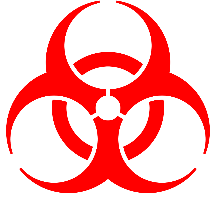 LIMITED ACCESSFor work with: For work with: For work with: For work with: For work with: For work with: For work with: Biohazardous Agents: Biohazardous Agents: Procedure Required for Entry/ Exit: Procedure Required for Entry/ Exit: Special Practices (PPE, immunizations, etc.) Special Practices (PPE, immunizations, etc.) NameNameNameOffice Building and RoomUWM PhoneUWM PhoneE-mail AddressPIBackup ContactBiological Safety OfficerJill McClary-GutierrezJill McClary-GutierrezEngelmann Hall Rm. 270414-588-4261414-588-4261mcclary@uwm.eduBuildingBuildingBuildingRoomRoomDate Posted: Date Posted: 